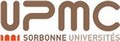 FORMULAIRE DE DEMANDE DE RESERVATION DE SALLES 
(à compléter et à renvoyer par email à fernande.sarrazin@upmc.fr)FORMULAIRE DE DEMANDE DE RESERVATION DE SALLES 
(à compléter et à renvoyer par email à fernande.sarrazin@upmc.fr)FORMULAIRE DE DEMANDE DE RESERVATION DE SALLES 
(à compléter et à renvoyer par email à fernande.sarrazin@upmc.fr)FORMULAIRE DE DEMANDE DE RESERVATION DE SALLES 
(à compléter et à renvoyer par email à fernande.sarrazin@upmc.fr)FACULTE DE CHIMIEDate de la demande :  29/09/2017Date de la demande :  29/09/2017Date de la demande :  29/09/2017Date de la demande :  29/09/2017CapacitéChoixSalle des Conseils (101)Tour 32 1er étageSalle des Conseils (101)Tour 32 1er étage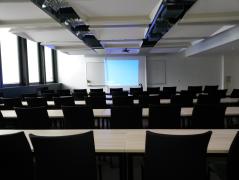 50 places*Salle commune (118)Tour 32 1er étage*Salle commune (118)Tour 32 1er étage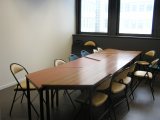 14 places*Salle Jacques Levisalles 
ss-04Tour 42-43*Salle Jacques Levisalles 
ss-04Tour 42-43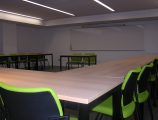 36 places*Salle ss 06Tour 42-43*Salle ss 06Tour 42-43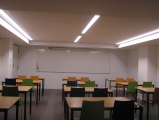 24 places*Salle Le Chatelier ss-06 bisTour 42-43*Salle Le Chatelier ss-06 bisTour 42-43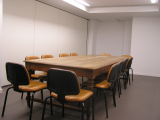 12 placesLes pauses café sont tolérées. Les moments de convivialité (pots de thèses) ne sont pas autorisés.*Ces salles ne disposent pas de vidéoprojecteur. L’ouverture des portes nécessite une autorisation d’accès par clé KABA. Les pauses café sont tolérées. Les moments de convivialité (pots de thèses) ne sont pas autorisés.*Ces salles ne disposent pas de vidéoprojecteur. L’ouverture des portes nécessite une autorisation d’accès par clé KABA. Les pauses café sont tolérées. Les moments de convivialité (pots de thèses) ne sont pas autorisés.*Ces salles ne disposent pas de vidéoprojecteur. L’ouverture des portes nécessite une autorisation d’accès par clé KABA. Les pauses café sont tolérées. Les moments de convivialité (pots de thèses) ne sont pas autorisés.*Ces salles ne disposent pas de vidéoprojecteur. L’ouverture des portes nécessite une autorisation d’accès par clé KABA. Les pauses café sont tolérées. Les moments de convivialité (pots de thèses) ne sont pas autorisés.*Ces salles ne disposent pas de vidéoprojecteur. L’ouverture des portes nécessite une autorisation d’accès par clé KABA. Date :Créneaux horaires :Créneaux horaires :Motifs :Motifs :Motifs :Motifs :Motifs :Nombre de personnes :Réservation demandé par nom, prénom :Réservation demandé par nom, prénom :Réservation demandé par nom, prénom :Réservation demandé par nom, prénom :Réservation demandé par nom, prénom :Réservation demandé par nom, prénom :Email :Email :Email :Tél. :Tél. :Tél. :Pour les étudiants en thèse, nom de l’encadrant :Pour les étudiants en thèse, nom de l’encadrant :Pour les étudiants en thèse, nom de l’encadrant :Pour les étudiants en thèse, nom de l’encadrant :Pour les étudiants en thèse, nom de l’encadrant :Pour les étudiants en thèse, nom de l’encadrant :UMR, Service :UMR, Service :UMR, Service :UMR, Service :UMR, Service :UMR, Service :*Personne(s) responsable(s) de la réunion (accès portes) :*Personne(s) responsable(s) de la réunion (accès portes) :*Personne(s) responsable(s) de la réunion (accès portes) :*Personne(s) responsable(s) de la réunion (accès portes) :*Personne(s) responsable(s) de la réunion (accès portes) :*N° clé Kaba :Cadre réservé à l’UFRCadre réservé à l’UFRCadre réservé à l’UFRCadre réservé à l’UFRCadre réservé à l’UFRCadre réservé à l’UFR